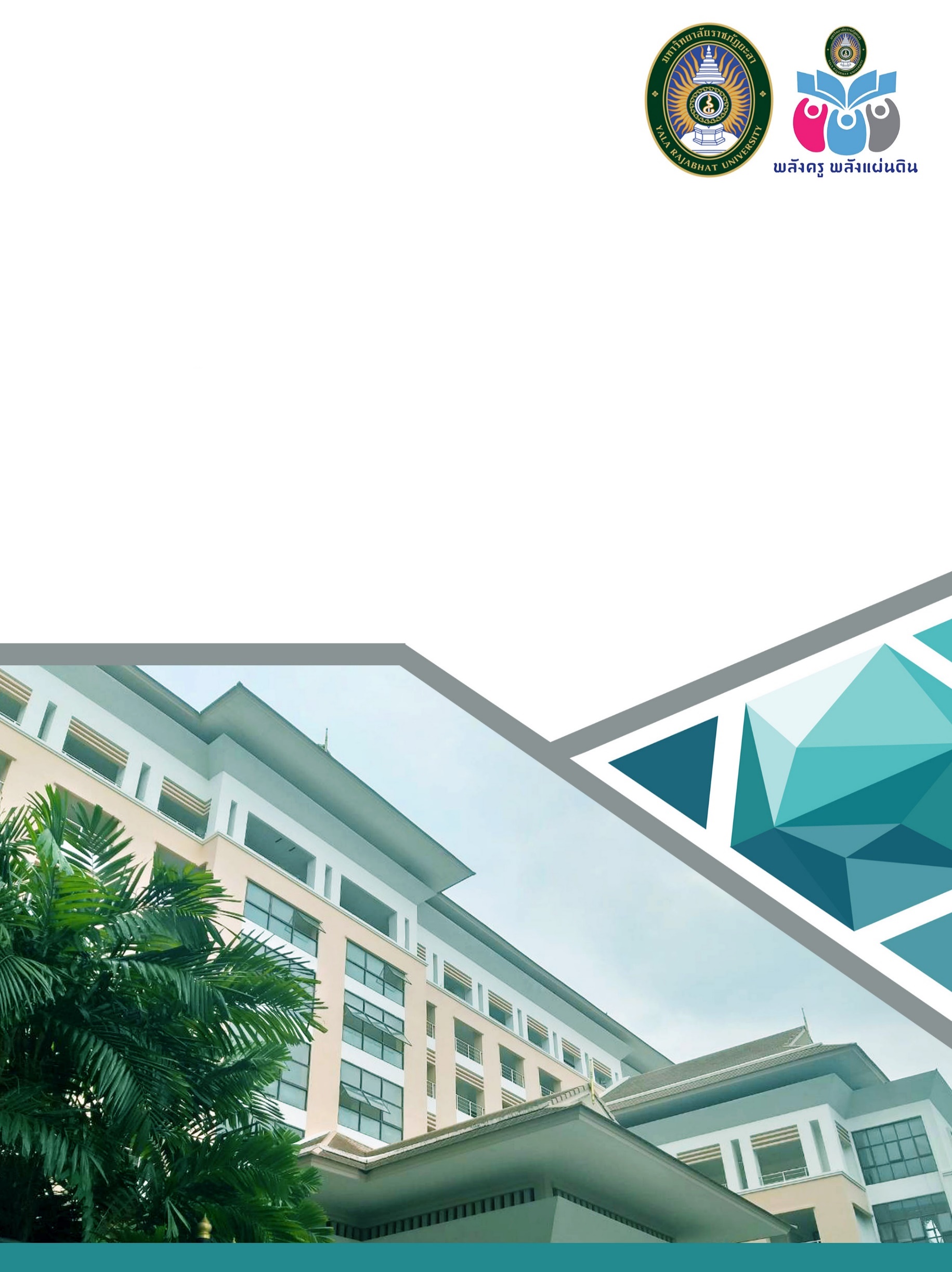 คำนำความสามารถด้านดิจิทัลเป็นสิ่งที่สามารถสะท้อนถึงความสามารถของบัณฑิตที่มีความรู้และทักษะในการนำเครื่องมือ อุปกรณ์และเทคโนโลยีในปัจจุบันมาใช้ให้เกิดประโยชน์สูงสุดในการเรียนรู้ แก้ไขปัญหาในการสื่อสาร ตลอดจนความสามารถในการคิดอย่างมีวิจารณญาณ เพื่อรู้เท่าทันการใช้สื่องานและการเปลี่ยนแปลงของเทคโนโลยีอย่างมีประสิทธิภาพ เพื่อโอกาสในการประกอบอาชีพ               การสร้างนวัตกรรม และการเรียนรู้อย่างต่อเนื่อง ตัวบ่งชี้มีประเด็นการพิจารณา ประกอบด้วย ระดับความสามารถด้านดิจิทัลของนักศึกษาระดับปริญญาตรีชั้นปีสุดท้ายที่สอบผ่านตามที่มหาวิทยาลัยกำหนด คณะครุศาสตร์ มหาวิทยาลัยราชภัฏยะลา ตระหนักถึงความสำคัญในการส่งเสริมสมรรถนะและทักษะการใช้ดิจิทัลสำหรับนักศึกษาชั้นปีสุดท้าย จึงได้จัดทำแผนส่งเสริมสมรรถนะและทักษะด้านดิจิทัลสำหรับนักศึกษา ประจำปีงบประมาณ 2567 โดยการมีส่วนร่วมของอาจารย์ทุกหลักสูตรนักศึกษา และผู้นำนักศึกษาคณะครุศาสตร์ ดำเนินการกิจกรรมภายใต้คณะกรรมการส่งเสริมสมรรถนะและทักษะด้านดิจิทัลสำหรับนักศึกษา เพื่อใช้เป็นแนวทางในการดำเนินกิจกรรมพัฒนานักศึกษาคณะครุศาสตร์ ตลอดปีงบประมาณ 2567 ซึ่งประกอบด้วยปรัชญา วิสัยทัศน์ อัตลักษณ์บัณฑิต พันธกิจ วัตถุประสงค์ โครงสร้างการบริหาร ระบบและกลไกลในการส่งเสริมสมรรถนะและทักษะด้านดิจิทัลสำหรับนักศึกษา โครงสร้างการบริหารงาน ระบบและกลไกการจัดกิจกรรมโครงการ/กิจกรรมที่เชื่อมโยงและสอดคล้องกับยุทธศาสตร์มหาวิทยาลัย ยุทธศาสตร์ของคณะครุศาสตร์                   และกรอบมาตรฐานคุณวุฒิระดับอุดมศึกษาแห่งชาติ และตัวชี้วัดการประกันคุณภาพในด้านต่างๆ สารบัญส่วนที่ 1บทนำ1.1 ปรัชญา วิสัยทัศน์ พันธกิจ          คณะครุศาสตร์ มหาวิทยาลัยราชภัฏยะลา เน้นการผลิตบัณฑิตนักปฏิบัติที่มีคุณภาพเป็นเลิศ โดยกระบวนการจัดกิจกรรมการเรียนการสอนเพื่อการพัฒนาชุมชนและท้องถิ่นให้มีความเข้มแข็งและยั่งยืน โดยกำหนดปรัชญา วิสัยทัศน์ พันธกิจ ดังนี้	ปรัชญาคณะครุศาสตร์	สร้างครูพลังคิด สู่พลังครูปัญญาและความดี  เพื่อพัฒนาพลังแผ่นดินวิสัยทัศน์คณะครุศาสตร์         เป็นองค์กรผลิตครูนักพัฒนาเพื่อแผ่นดิน	พันธกิจ        1. ผลิตบัณฑิตครูนักคิด สู่ครูนักพัฒนาสังคม        2. พัฒนาอาจารย์นวัตกรมืออาชีพ          3. พัฒนาวิจัยที่สร้างนวัตกรรมที่สร้างสรรค์คุณประโยชน์แก่ชุมชน          4. บริการวิชาการและการทำนุบำรุงศิลปะวัฒนธรรม ที่มีคุณค่าของสังคม          5. บริหารจัดการองค์กรให้เป็นองค์กรนวัตกรรม        ค่านิยมหลัก        “พลังครู พลังแผ่นดิน”         อัตลักษณ์        บัณฑิตครูนักคิด สร้างสรรค์ปัญญา พัฒนาแผ่นดิน        คุณลักษณะบัณฑิตคณะครุศาสตร์        เป็นครูนักคิดที่ อ่อนน้อม ซื่อสัตย์ เสียสละ อดทน สร้างตนเป็นครูนักพัฒนา1.2 โครงสร้างองค์กร และโครงสร้างการบริหารโครงสร้างองค์กร 	คณะครุศาสตร์ได้จัดตั้งส่วนราชการ ตามประกาศโครงสร้างของกระทรวงศึกษาธิการ       และตาม  ประกาศโครงสร้างของมหาวิทยาลัยราชภัฏยะลา  ดังนี้ 1. จัดตั้งส่วนราชการในคณะครุศาสตร์ตามประกาศของกระทรวงศึกษาธิการได้แก่ สำนักงานคณบดีคณะครุศาสตร์  2. จัดตั้งส่วนราชการในคณะครุศาสตร์ตามประกาศของมหาวิทยาลัยราชภัฏยะลา ได้แก่ โรงเรียนสาธิตมหาวิทยาลัยราชภัฏยะลา ดังนั้น คณะครุศาสตร์จึงมีส่วนราชการโดยภาพรวม ดังนี้ 2.1 สำนักงานคณบดีคณะครุศาสตร์  2.2 โรงเรียนสาธิตมหาวิทยาลัยราชภัฏยะลา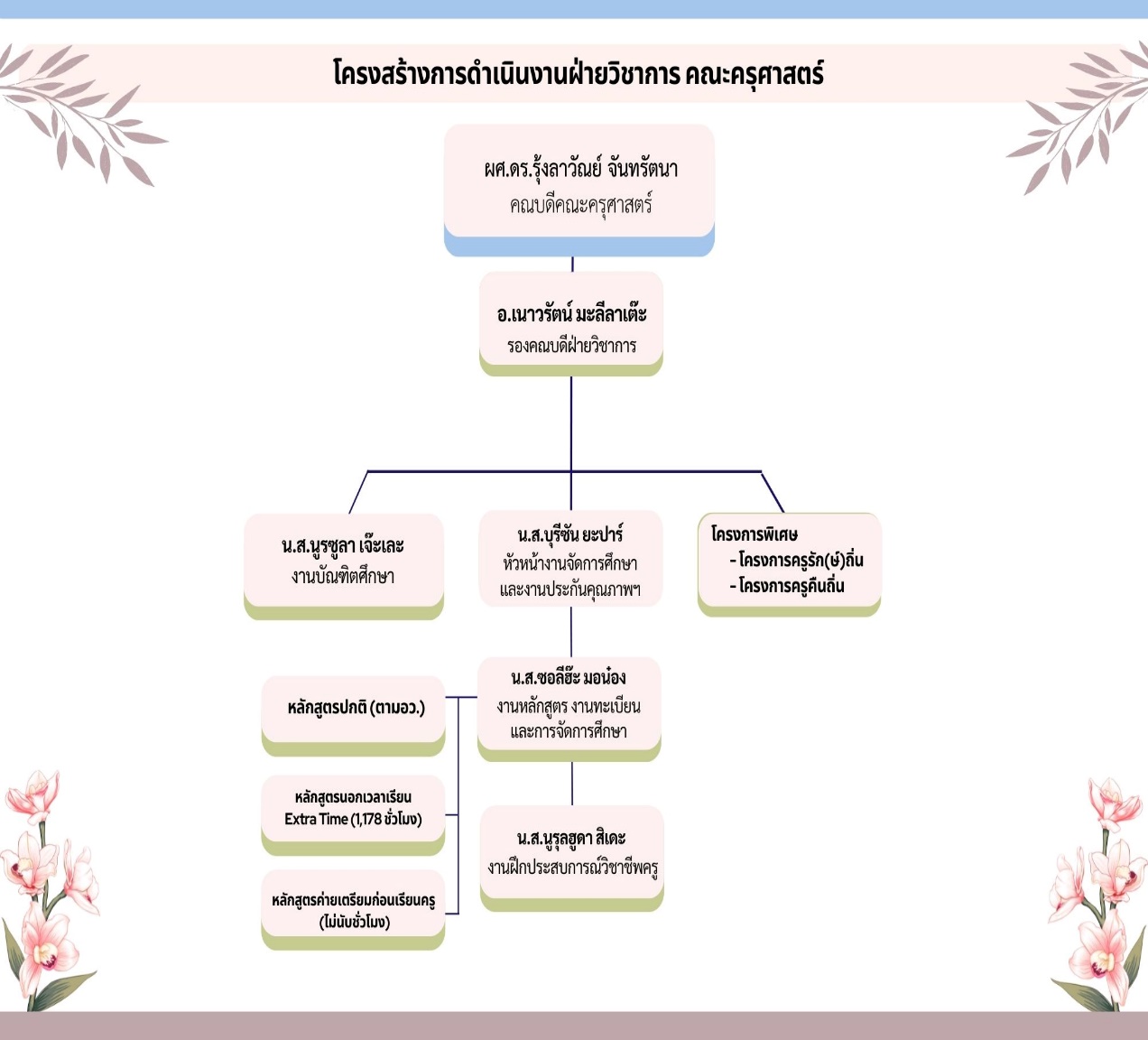 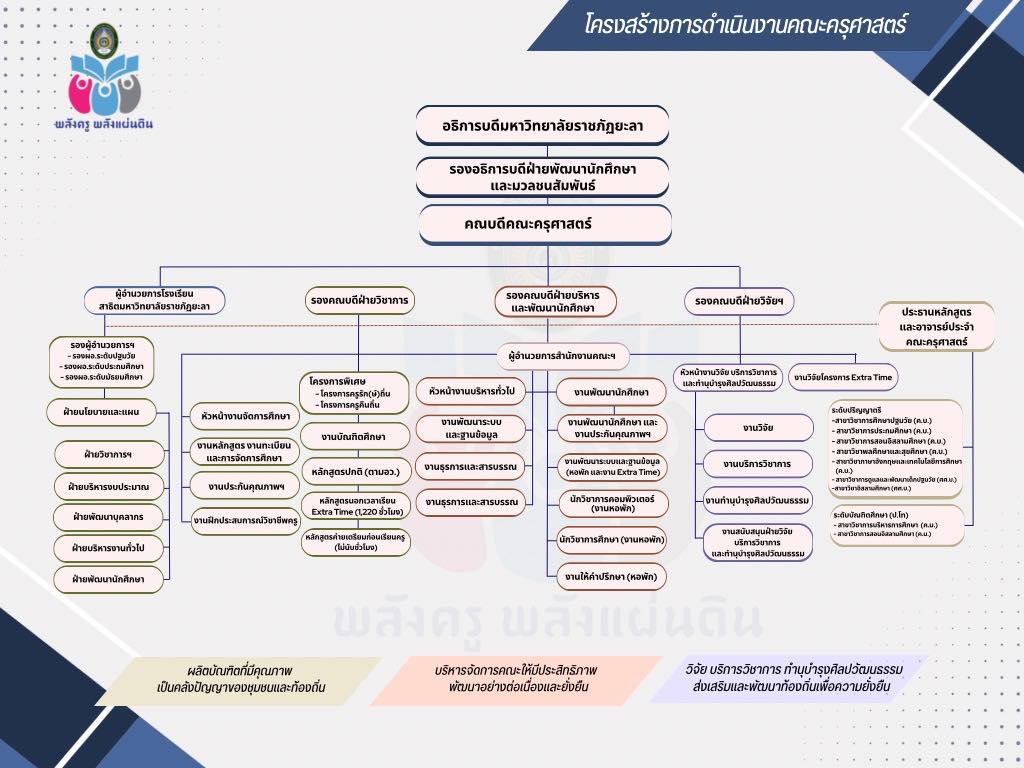 1.3 งบประมาณ 	ปีการศึกษา 2566 คณะครุศาสตร์ มหาวิทยาลัยราชภัฏยะลามีงบประมาณรายจ่ายเพื่อใช้ในการดำเนินโครงการพัฒนาสมรรถนะและทักษะด้านดิจิทัลของบัณฑิต (งานยุทธศาสตร์) โดยมีงบประมาณรวมทั้งสิ้น 31,200 บาท และมีแผนการดำเนินงาน 1 กิจกรรม ดังนี้1.4 คณะผู้บริหาร คณะกรรมการประจำคณะครุศาสตร์	ตั้งแต่เริ่มใช้พระราชบัญญัติวิทยาลัยครู พ.ศ. 2518 จนถึงปีการศึกษา 2564 คณะครุศาสตร์        มีผู้บริหารในตำแหน่ง หัวหน้าคณะ คณบดี ตามลำดับ รวม 15 คน	ดำรงตำแหน่งหัวหน้าคณะครุศาสตร์		1. นายประสิทธิ์		จำปา		   พ.ศ. 2518 – 2524		2. นายวินัย            	เพชรช่วย	   พ.ศ. 2524 – 2525		3. นายสุพร            	แหละหลีหมีน	   พ.ศ. 2525 – 2525		4. นายนิรัตน์          	จรจิตร 		   พ.ศ. 2525 – 2527		5. นางสาวฉลวย      	พร้อมมูล	   พ.ศ. 2527 – 2530		6. นายสวัสดิ์		สมพร		   พ.ศ. 2530 – 2534		7. นายบุญช่วย		จินดาประพันธ์	   พ.ศ. 2534 – 2536		8. นายสุพร		แหละหลีหมีน	   พ.ศ. 2536 – 2538ดำรงตำแหน่งคณบดีคณะครุศาสตร์1. ผศ.ดร.สุวรรณ		ภควัตชัย	   พ.ศ. 2538 – 25422. ผศ.ไพบูลย์		ชูช่วย		   พ.ศ. 2542 – 25463. รศ.กรรณิกา		พนัสอำพล	   พ.ศ. 2546 – 25524. ผศ.ดร.กฤษฎา		กุณฑล		   พ.ศ. 2552 – 25545. ผศ.ดร.เกสรี		ลัดเลีย		   พ.ศ. 2554 – 25586. ผศ.ดร.กฤษฎา		กุณฑล		   พ.ศ. 2558 – 25627. ผศ.ดร.รุ้งลาวัณย์		จันทรัตนา	   พ.ศ. 2562 – จนถึงปัจจุบันกรรมการบริหารประจำคณะครุศาสตร์1. ผศ.ดร.บุญสิทธิ์ 	ไชยชนะ		   ประธานกรรมการ2. ผศ.ดร.รุ้งลาวัณย์ 	จันทรัตนา	   รองประธานกรรมการ3. ผศ.ดร.สิทธิชัย 	แพงทิพย์	   กรรมการ (ประธานหลักสูตร)4. ผศ.ดร.กฤษฎา 	กุณฑล		   กรรมการ (ภายในคณะ)5. ผศ.ดร.พิมพ์ปวีณ์ 	สุวรรณโณ	   กรรมการ (ภายในคณะ)6. รศ.ดร.อับดุลนาเซร์ 	ฮายีสาเมาะ	   กรรมการ (ภายนอกคณะ)7. ผศ.ดร.วรพจน์ 	แซ่หลี		   กรรมการ (ภายนอกคณะ)8. ดร.อธิวัฒน์ 		ธนพัฒน์ธัญโชติ	   กรรมการ (ผู้ทรงคุณวุฒิภายนอก)9. คุณศราวุธ 		อรรถานุรักษ์ 	   กรรมการ (ผู้ทรงคุณวุฒิภายนอก)10. ดร.มูฮัมมาดอัสมี 	อาบูบากา 	   กรรมการ (ผู้ทรงคุณวุฒิภายนอก)11. คุณอำนวย 		ศรีระแก้ว 	   กรรมการ (ผู้ทรงคุณวุฒิภายนอก)12. ผศ.สุนิศา 		ธรรมบัญชา 	   เลขานุการ13. นางสาวกรัณฑรัตน์ 	เติมวิทย์ขจร 	   ผู้ช่วยเลขานุการ14. นางสาวบุรีซัน 	เจ๊ะมะ 		   ผู้ช่วยเลขานุการ15. นางสาวซอลีฮ๊ะ 	มอน๋อง 		   ผู้ช่วยเลขานุการ1.5 หลักสูตรและสาขาวิชาที่เปิดสอน	ปัจจุบันคณะครุศาสตร์ มหาวิทยาลัยราชภัฏยะลา ผลิตบัณฑิตสาขาการศึกษารวม 9 สาขาวิชา โดยแบ่งออกเป็น 3 กลุ่ม ดังนี้ครุศาสตรบัณฑิต จำนวน 5 สาขาวิชา ได้แก่สาขาวิชาการศึกษาปฐมวัยสาขาวิชาการประถมศึกษาสาขาวิชาการสอนอิสลามศึกษาสาขาวิชาพลศึกษาและสุขศึกษาสาขาวิชาภาษาอังกฤษและเทคโนโลยีการศึกษาศิลปศาสตรบัณฑิต จำนวน 2 สาขาวิชา ได้แก่สาขาวิชาอิสลามศึกษาสาขาวิชาการดูแลและพัฒนาเด็กปฐมวัยครุศาสตรมหาบัณฑิต จำนวน 2 สาขาวิชา ได้แก่สาขาวิชาการบริหารการศึกษาสาขาวิชาการสอนอิสลามศึกษา1.6 จำนวนบุคลากรสายวิชาการและสายสนับสนุนจำนวนบุคลากรสายสนับสนุน	1. นางสาวกรัณฑรัตน์	เติมวิทย์ขจร	เจ้าหน้าที่บริหารงานทั่วไป	2. นายฟาริด		หะยีเจ๊ะโวะ	นักวิชาการคอมพิวเตอร์	3. นางสาวซอลีฮ๊ะ	มอน๋อง		นักวิชาการศึกษา	4. นางสาวนูรอัยนี	มอดา		นักวิชาการศึกษา	5. นางสาวบุรีซัน           ยาปาร์	          นักวิชาการศึกษา	6. นางสาวนูรุลฮูดา	สิเดะ		นักวิชาการศึกษา	7. นางสาวฟานาเดีย	สะอิ		นักวิชาการศึกษา	8. นายอัสมิง		อับดุลราซิ	เจ้าหน้าที่ธุรการ	9. นายมูหามะอัสฮัร       ตะโละดิง  	เจ้าหน้าที่ธุรการ1.7 จำนวนนักศึกษา	จำนวนนักศึกษาของคณะครุศาสตร์ทั้งหมดในปีการศึกษา 2565 มีนักศึกษาจำนวนทั้งสิ้น 1,438 คน ประกอบด้วยนักศึกษาระดับปริญญาตรี 1,256 คน นักศึกษาระดับปริญญาโท 182 คน*ข้อมูล ณ วันที่ 29 มิถุนายน 2565ส่วนที่ 2	แผนส่งเสริมสมรรถนะและทักษะด้านดิจิทัลสำหรับนักศึกษา2.1 แผนปฏิบัติราชการมหาวิทยาลัยราชภัฏยะลา        มหาวิทยาลัยราชภัฏยะลา เน้นการผลิตบัณฑิตนักปฏิบัติที่มีคุณภาพเป็นเลิศ โดยกระบวนการ จัดกิจกรรมการเรียนการสอนเพื่อการพัฒนาชุมชนและท้องถิ่นให้มีความเข้มแข็งและยั่งยืนโดยดำเนินการตามแผนปฏิบัติราชการมหาวิทยาลัยราชภัฏยะลา ยุทธศาสตร์ที่ 1 ดังนี้      ยุทธศาสตร์ที่ 1 การพัฒนาคุณภาพการศึกษาเป้าประสงค์1. บัณฑิตมีสมรรถนะตามความต้องการของท้องถิ่นและต่างประเทศ2. ประชาชนมีการเรียนรู้อย่างต่อเนื่องตลอดชีวิตกลยุทธ์1. พลิกโฉมบทบาทอาจาย์ยุคใหม่2. พัฒนานักศึกษาให้มีทักษะในศตวรรษที่ 213. ส่งเสริมการสร้างสรรค์นวัตกรรม4. ปฏิรูปภาพหลักสูตร และกระบวนการจัดการเรียนรู้บนฐานสมรรถนะ5. ส่งเสริมการสร้างวัฒนธรรมการเรียนรู้ตลอดชีวิต6. สร้างพลังเครือข่ายเพื่อการเรียนรู้2.2 แผนปฏิบัติราชการคณะครุศาสตร์	คณะครุศาสตร์ มหาวิทยาลัยราชภัฏยะลา มุ้งเน้นพัฒนาศักยภาพของบุคลากรและบัณฑิตให้ผ่านเกณฑ์มาตรฐานประกันคุณภาพการศึกษา โดยดำเนินการตามแผนปฏิบัติราชการ                 คณะครุศาสตร์ ยุทธศาสตร์ที่ 1 ดังนี้	ยุทธศาสตร์ที่ 1 ผลิตบัณฑิตครูนักคิด สู่ครูนักปฏิบัติมืออาชีพ ที่เป็นคนดี เพื่อสร้างเป็นองค์ความรู้และนวัตกรรมแผนพัฒนานักศึกษาสอดคล้องกับยุทธศาสตร์ที่ 1 ผลิตบัณฑิตครูนักคิด สู่ครูนักปฏิบัติ        มืออาชีพ ที่เป็นคนดี เพื่อสร้างเป็นองค์ความรู้และนวัตกรรม โดยมีกลยุทธ์ 7 ข้อ ดังนี้กลยุทธ์ 1 ยกระดับสมรรถนะอาจารย์นวัตกรมืออาชีพ (Innovative Teacher) ในการจัดการเรียนรู้ที่พัฒนาระบบคิด ให้เกิดองค์ความรู้และนวัตกรรม    กลยุทธ์ 2 สร้างบรรยากาศเพิ่มพลังความคิด ฟิตสมองอัจฉริยะ เรียนให้สนุก               เล่นให้รู้จักคิด  กลยุทธ์ 3 ส่งเสริมการจัดกิจกรรมที่มุ่งเน้นให้นักศึกษาเป็นคนดี คิดเป็น คิดเท่าทัน และมีสุขภาพจิต สุขภาพกายที่แข็งแรงกลยุทธ์ 4 การหาข้อมูลที่ทันสมัย ทันต่อสถานการณ์  โดยมีการร่วมกันวิเคราะห์สถานการณ์ทั้งในและต่างประเทศที่เป็นปัจจุบันกลยุทธ์ 5 จัดสรรนวัตกรรม  เทคโนโลยี และสื่อที่ทันสมัยในการส่งเสริมการจัดการความรู้ รวมทั้งพัฒนาระบบเทคโนโลยีสารสนเทศให้เป็นศูนย์กลางในการแลกเปลี่ยนเรียนรู้ร่วม เพื่อพัฒนาระบบคิดกลยุทธ์ที่ 6 สร้างเครือข่ายความร่วมมือจากทุกหน่วยงานทั้งภายใน ภายนอก และหน่วยงานที่สนับสนุน CSRกลยุทธ์ที่ 7 ส่งเสริมให้อาจารย์และนักศึกษา เข้าประกวดการแข่งขันนวัตกรรมการจัดการเรียนรู้ด้านพัฒนาการคิด2.3 ประเด็นการวิเคราะห์แผน	การรายงานผลการประเมินผลการประกันคุณภาพการศึกษาภายใน ประจำปีการศึกษา 2565 เมื่อวันที่ 30 สิงหาคม 2566 คณะครุศาสตร์ได้นำข้อเสนอแนะเพื่อการปรับปรุงแก้ไขจากคณะกรรมการประเมิน มาเป็นแนวทางในการปรับปรุงแผนประจำปีการศึกษา 2566  และดำเนินงานอันส่งผลต่อการพัฒนานักศึกษาในด้านดิจิทัลตามเป้าหมายที่ได้วางไว้ตารางแสดงผลการวิเคราะห์ SWOT Analysis  การวิเคราะห์สภาพแวดล้อมภายในทั้งด้านจุดอ่อน จุดแข็ง และสภาพแวดล้อมภายนอกมหาวิทยาลัย ทั้งโอกาสและอุปสรรค เป็นดังนี้จุดแข็ง (Strengths)มหาวิทยาลัยมีระบบเครือข่ายคอมพิวเตอร์ที่ทันสมัยและสามารถให้บริการแก่หน่วยงานต่าง ๆ ได้อย่างทั่วถึงผู้บริหารมหาวิทยาลัยให้ความสำคัญกับการนำเทคโนโลยีดิจิทัลมาใช้เป็นปัจจัยขับเคลื่อนการพัฒนาองค์การ สนับสนุนให้มีการพัฒนาระบบเทคโนโลยีสารสนเทศอย่างจริงจังและต่อเนื่อง โดยกำหนดเป็นนโยบาย และสนับสนุนงบประมาณในการพัฒนาระบบให้มีประสิทธิภาพมหาวิทยาลัยมีบุคลากรที่มีความเชี่ยวชาญทั้งในด้านการบริหารจัดการระบบเครือข่ายอินเทอร์เน็ต การพัฒนาระบบสารสนเทศ การพัฒนาสื่อสารสนเทศ การดูแลและซ่อมบำรุงระบบเครือข่ายมหาวิทยาลัยมีห้องปฏิบัติการคอมพิวเตอร์และอุปกรณ์ที่สนับสนุนการเรียนการสอนที่เพียงพอมีสำนักวิทยบริการและเทคโนโลยีสารสนเทศซึ่งเป็นหน่วยงานที่รองรับความต้องการใช้งานด้านไอซีทีดิจิทัลของมหาวิทยาลัยจุดอ่อน (Weaknesses)ขาดการนำข้อมูลสารสนเทศมาวิเคราะห์และปรับปรุงการดำเนินงานอุปกรณ์ ซอฟต์แวร์ และระบบเครือข่ายมีการใช้มาเป็นระยะเวลานาน จำเป็นต้องมีการจัดหาอุปกรณ์ ซอฟต์แวร์ และระบบเครือข่ายใหม่มาใช้งานทดแทนความไม่เสถียรของระบบเครือข่ายอินเทอร์เน็ต (LAN) และระบบเครือข่ายไร้สาย (WIFI) ของมหาวิทยาลัยไม่สม่ำเสมอข้อมูลและระบบคลังข้อมูล (Data Warehouse) ยังไม่สมบูรณ์ส่งผลให้การใช้ประโยชน์จากคลังข้อมูลมีน้อยบุคลากรทางด้านไอซีทีไม่เพียงพอโอกาส (Opportunities)นโยบายรัฐบาลส่งเสริมให้หน่วยงานภาครัฐใช้งานระบบเทคโนโลยีสารสนเทศให้เกิดประโยชน์สูงสุด และเป็นเครื่องมือในการเพิ่มประสิทธิภาพการปฏิบัติงานแผนพัฒนาดิจิทัลเพื่อเศรษฐกิจและสังคม พ.ศ. 2559 - 2563 กำหนดให้หน่วยงานของรัฐดำเนินการจัดทำแผนไอซีที และสามารถของบประมาณสนับสนุนจากรัฐได้ ความตื่นตัวของสังคมในการใช้ไอซีทีในชีวิตประจำวัน ส่งผลให้มหาวิทยาลัยต้องพัฒนาเทคโนโลยีสารสนเทศให้ทันความต้องการ และสนับสนุนการปฏิบัติงานมีความร่วมมือกับมหาวิทยาลัยเครือข่าย หน่วยงานราชการ องค์กรเอกชนทางด้านเทคโนโลยีสารสนเทศ ทำให้เกิดความเข้มแข็งและภาพลักษณ์ที่ดีสถานการณ์การระบาดโรคโควิด - 19 ส่งผลให้เกิดการใช้เทคโนโลยีทางการศึกษาเพื่อการเรียนการสอนเพิ่มมากขึ้นอุปสรรค (Threat)นวัตกรรมด้านเทคโนโลยีดิจิทัลมีการพัฒนาอย่างรวดเร็วส่งผลให้ระบบหรืออุปกรณ์ล้าสมัยอย่างรวดเร็วการลงทุนเพื่อเพื่อด้านเทคโนโลยีดิจิทัลจำเป็นต้องใช้งบประมาณสูงทักษะด้านเทคโนโลยีสารสนเทศมีการเปลี่ยนแปลงอย่างรวดเร็วมีผลกระทบต่อการวางแผนและการดำเนินงานสมรรถนะและทักษะด้านดิจิทัลของนักศึกษามหาวิทยาลัยการวิเคราะห์ยุทธศาสตร์และกลยุทธ์ของมหาวิทยาลัย โดย TOWS Matrix	ผลลัพธ์จาก SWOT Analysis สามารถนำมาพิจารณาร่วมกันเพื่อกำหนดกลยุทธ์และยุทธศาสตร์ได้ 4 ด้าน โดย 1) นำจุดแข็งมาสร้างโอกาส (SO) นำไปสู่กลยุทธ์เชิงรุก 2) นำจุดแข็งมาป้องกันอุปสรรค (ST) นำไปสู่กลยุทธ์ป้องกัน 3) นำโอกาสมากำจัดจุดอ่อน (WO) นำไปสู่กลยุทธ์เชิงแก้ไข และ 4) กำจัดจุดอ่อนพร้อมทั้งป้องกันอุปสรรค (WT) นำไปสู่กลยุทธ์เชิงรับ ผลการวิเคราะห์ศักยภาพของมหาวิทยาลัย โดย TOWS Matrix แสดงดังตารางเกณฑ์มาตรฐานการประเมินการประกันคุณภาพภายในระดับคณะ	1. มีระบบและกลไกในการส่งเสริม สนับสนุน ให้มีการพัฒนานักศึกษาให้มีความสามารถด้านดิจิทัล	2. มีการจัดทำแผนพัฒนานักศึกษาให้มีความสามารถด้านดิจิทัล จากการมีส่วนร่วมของหลักสูตรโดยผ่านความเห็นชอบจากคณะกรรมการประจำคณะ	3. มีการจัดสรรงบประมาณ และสิ่งสนับสนุนการดำเนินการตามแผนพัฒนานักศึกษาให้มีความสามารถด้านดิจิทัล	4. มีการประเมินความสำเร็จตามวัตถุประสงค์ของแผนฯ และมีการนำผลจากการประเมินมาปรับปรุงในปีถัดไป	5. มีนักศึกษาระดับปริญญาตรีปีสุดท้ายที่ผ่านเกณฑ์ IC3 หรือเทียบเท่า หรือตามที่มหาวิทยาลัยกำหนดไม่น้อยกว่าร้อยละ 50 ของนักศึกษาชั้นปีสุดท้ายที่เข้าสอบ2.4 วัตถุประสงค์ของแผน๑. เพื่อส่งเสริมการเรียนรู้และพัฒนาความรู้และทักษะด้านสมรรถนะดิจิทัลให้แก่นักศึกษา 2. เพื่อให้นักศึกษาระดับปริญญาตรีชั้นปีสุดท้ายสอบผ่านเกณฑ์สมรรถนะและทักษะด้านดิจิทัลตามที่มหาวิทยาลัยกำหนด2.5 แนวทางการปฏิบัติงานตามแผน2.6 เป้าหมายและตัวชี้วัดความสำเร็จของแผนเป้าหมายตัวชี้วัดความสำเร็จ2.7 แผนการดำเนินงานและการใช้จ่ายงบประมาณรายละเอียดงบประมาณการจัดกิจกรรม ประจำปีงบประมาณ 2567กิจกรรมที่ 1 พัฒนาทักษะและสมรรถนะดิจิทัลของนักศึกษา เรื่อง การสร้างสื่อดิจิทัลสำหรับครูกิจกรรมที่ 2 ส่งเสริมการประกวดแข่งขันความรู้หรือทักษะดิจิทัลของนักศึกษา กิจกรรมที่ 3 ฝ่ายฝึกประสบการณ์วิชาชีพผลที่คาดว่าจะได้รับ1. นักศึกษามีทักษะด้านดิจิทัลสูงขึ้น2. นักศึกษาผ่านการทดสอบสมรรถนะและทักษะด้านดิจิทัล ตามเกณฑ์มาตรฐาน3. นักศึกษานำความรู้และทักษะด้านดิจิทัลไปใช้ในการเรียนและการทำงานได้อย่างมีประสิทธิภาพ 2.8 รายละเอียดกิจกรรมที่สอดคล้องกับวัตถุประสงค์ของแผนส่วนที่ 3กิจกรรมที่สอดคล้องกับคำรับรองการปฏิบัติราชการคณะครุศาสตร์ ประจำปีงบประมาณ 2566ส่วนที่ 4แผนการนำไปใช้ (PDCA)เรื่องหน้าคำนำ      กสารบัญ      ขส่วนที่ 1  บทนำ      1ปรัชญา วิสัยทัศน์ พันธกิจ      1โครสร้างองค์กร และโครงสร้างการบริหาร      2งบประมาณ      4คณะผู้บริหาร คณะกรรมการประจำคณะครุศาสตร์     4หลักสูตรและสาขาวิชาที่เปิดสอน      5จำนวนบุคลากรสายวิชาการและสายสนับสนุน      6จำนวนนักศึกษา     7ส่วนที่ 2แผนส่งเสริมสมรรถนะและทักษะด้านดิจิทัลสำหรับนักศึกษา      8แผนยุทธศาสตร์มหาวิทยาลัยราชภัฏยะลา      8แผนยุทธศาสตร์คณะครุศาสตร์      8ประเด็นการวิเคราะห์/ตารางแสดงผลการวิเคราะห์ SWOT Analysis       9เกณฑ์มาตรฐานการประเมินการประกันคุณภาพภายในระดับคณะ     13วัตถุประสงค์ของแผน    13แนวทางการปฏิบัติงานตามแผน    14เป้าหมายและตัวชี้วัดความสำเร็จของแผน    15        แผนการดำเนินงานและการใช้จ่ายงบประมาณ    15รายละเอียดงบประมาณการจัดกิจกรรม ประจำปีงบประมาณ 2566    16ผลที่คาดว่าจะได้รับ    18ส่วนที่ 3กิจกรรมที่สอดคล้องกับคำรับรองการปฏิบัติราชการคณะครุศาสตร์      20  ส่วนที่ 4การนำไปใช้ PDCA    21ภาคผนวก     ก คำสั่งแต่งตั้งคณะกรรมการ     ข ปฏิทินการดำเนินงานกิจกรรมงบประมาณกิจกรรมที่ 1 พัฒนาทักษะและสมรรถนะดิจิทัลของนักศึกษา เรื่อง การสร้างสื่อดิจิทัลสำหรับครู31,200รวมงบประมาณ31,200ตำแหน่งทางวิชาการวุฒิการศึกษาวุฒิการศึกษาวุฒิการศึกษารวมตำแหน่งทางวิชาการป.ตรีป.โทป.เอกรวม1. อาจารย์02212342. ผู้ช่วยศาสตราจารย์0811193. รองศาสตราจารย์00114. ศาสตราจารย์0000รวมทั้งหมด(ปฏิบัติงานจริงรวมลาศึกษาต่อ)0302454รวม(ปฏิบัติงานจริง)0302454รวม(ลาศึกษาต่อ)0000ปัจจัยภายนอกองค์กรโอกาส (Opportunity)ปัจจัยภายนอกองค์กรอุปสรรค (Threat)ปัจจัยภายในองค์กรจุดแข็ง (Strength)SO: กลยุทธ์เชิงรุกปรับปรุงและพัฒนาโครงสร้างพื้นฐานดิจิทัลอย่างต่อเนื่องพัฒนาสมรรถนะและทักษะดิจิทัลให้แก่บุคลากรและนักศึกษาส่งเสริมการสร้างและการนำเทคโนโลยีดิจิทัลไปใช้ในการสนับสนุนการเรียนการสอน การบริการวิชาการ และการวิจัยส่งเสริมการสร้างนวัตกรรมจากความร่วมมือกับหน่วยงานภาครัฐและเอกชนST: กลยุทธ์เชิงป้องกัน- จัดหาและพัฒนาระบบเครือข่ายและอุปกรณ์เพื่อสนับสนุนภารกิจของมหาวิทยาลัยอย่างต่อเนื่องปัจจัยภายในองค์กรจุดอ่อน (Weakness)WO: กลยุทธ์เชิงแก้ไข- นำเทคโนโลยีดิจิทัลมาประยุกต์ใช้เพื่อเพิ่มประสิทธิภาพในการปฏิบัติงานการเรียนการสอน การวิจัย และการบริการวิชาการWT: กลกยุทธ์เชิงรับ- ส่งเสริมและพัฒนาการนำเทคโนโลยีดิจิทัลไปใช้กับนักศึกษา และบุคลากรในทุกระดับวางแผน (Plan)ลงมือปฏิบัติ (Do)ตรวจสอบ (check)แก้ไขปรับปรุง (Act)- ประชุมคณะกรรมการประจำคณะหรือผู้บริหาร- จัดทำคำสั่งแต่งตั้งคณะกรรมการส่งเสริมสมรรถนะและทักษะด้านดิจิทัลสำหรับนักศึกษา- จัดทำแผนส่งเสริมสมรรถนะและทักษะด้านดิจิทัลสำหรับนักศึกษา- ดำเนินการตามแผนส่งเสริมสมรรถนะและทักษะด้านดิจิทัลสำหรับนักศึกษา- ติดตามการดำเนินงานให้เป็นไปตามแผนส่งเสริมสมรรถนะและทักษะด้านดิจิทัลสำหรับนักศึกษา- สรุปและรายงานผลการดำเนินงานแผนส่งเสริมสมรรถนะและทักษะด้านดิจิทัลสำหรับนักศึกษา- ทบทวนดำเนินการปรับปรุงงานส่งเสริมสมรรถนะและทักษะด้านดิจิทัลสำหรับนักศึกษา เชิงปริมาณ- นักศึกษาคณะครุศาสตร์ ทุกหลักสูตร ได้เข้าร่วมกิจกรรมพัฒนาทักษะทางด้านดิจิทัล  - นักศึกษาคณะครุศาสตร์ที่เข้าร่วมกิจกรรมพัฒนาทักษะทางด้านดิจิทัล ผ่านเกณฑ์การวัดผลไม่น้อยกว่าร้อยละ 50  เชิงคุณภาพ- นักศึกษาคณะครุศาสตร์ ทุกหลักสูตรผ่านเกณฑ์การวัดผล IC3 ตามเกณฑ์ที่มหาวิทยาลัยกำหนดรยการค่าเป้าหมายตัวชี้วัดผลลัพธ์ตัวชี้วัดผลลัพธ์ร้อยละของบัณฑิตมีสมรรถนะและทักษะด้านดิจิทัลผ่านเกณฑ์ IC3 หรือเทียบเท่า หรือตามที่มหาวิทยาลัยกำหนดร้อยละ 80กิจกรรมสำคัญจำนวนเงินจำนวนเงินจำนวนเงินจำนวนเงินจำนวนเงินกิจกรรมสำคัญไตรมาสที่ 1ไตรมาสที่ 2ไตรมาสที่ 3ไตรมาสที่ 4รวมกิจกรรมที่ 1 พัฒนาทักษะและสมรรถนะดิจิทัลของนักศึกษา เรื่อง การสร้างสื่อดิจิทัลสำหรับครู11,70011,700--23,400รวม11,70011,700--23,400งบรายจ่ายงบประมาณ
แผ่นดินงบเงินรายได้งบเงินรายได้งบเงินรายได้งบเงินรายได้งบเงินรายได้งบเงินรายได้รวมรวมงบรายจ่ายงบประมาณ
แผ่นดินงบ บ.กศ.งบ กศ.ปช.บัณฑิตศึกษาโรงเรียนสาธิตรายได้อื่นงบดำเนินงาน-16,40014,800---31,20031,200ค่าตอบแทน014,400000014,40014,400ค่าสมนาคุณวิทยากร จำนวน 1 ครั้งๆ ละ 2 คนๆ ละ 2 วันๆ ละ 6 ชั่วโมง ๆ ละ 600 บาท  014,400000014,40014,400ค่าใช้สอย02,0008,80000010,80010,800ค่าน้ำมันเชื้อเพลิง จำนวน 2 ครั้งๆ ละ 2,000 บาท  004,0000004,0004,000ค่าที่พักวิทยากรผู้ทรงคุณวุฒิ จำนวน 2 คนๆ ละ 2 คืนๆ ละ 1,200 บาท  004,8000004,8004,800ค่าจ้างถ่ายเอกสาร จำนวน 2 ครั้งๆ ละ 1,000 บาท  02,00000002,0002,000ค่าวัสดุ006,0000006,0006,000ค่าวัสดุ006,0000006,0006,000รวม016,40014,80000031,20031,200งบรายจ่ายงบประมาณ
แผ่นดินงบเงินรายได้งบเงินรายได้งบเงินรายได้งบเงินรายได้งบเงินรายได้รวมงบรายจ่ายงบประมาณ
แผ่นดินงบ บ.กศ.งบ กศ.ปช.บัณฑิตศึกษาโรงเรียนสาธิตงบอื่นๆรวมงบดำเนินงาน-23,400----23,400ค่าตอบแทน014,400000014,400ค่าสมนาคุณวิทยากร จำนวน 2 ครั้งๆ ละ 1 คนๆ ละ 2 วันๆ ละ 6 ชั่วโมง ๆ ละ 600 บาท014,400000014,400ค่าใช้สอย06,00000006,000ค่าน้ำมันเชื้อเพลิง จำนวน 2 ครั้งๆ ละ 1,000 บาท02,00000002,000ค่าที่พักวิทยากรผู้ทรงคุณวุฒิ จำนวน 2 คนๆ ละ 2 คืนๆ ละ 1,000 บาท04,00000004,000ค่าวัสดุ03,00000003,000ค่าวัสดุ03,00000003,000รวม023,400000023,400งบรายจ่ายงบประมาณ
แผ่นดินงบเงินรายได้งบเงินรายได้งบเงินรายได้งบเงินรายได้งบเงินรายได้รวมงบรายจ่ายงบประมาณ
แผ่นดินงบ บ.กศ.งบ กศ.ปช.บัณฑิตศึกษาโรงเรียนสาธิตงบอื่นๆงบดำเนินงาน-16,400----16,400ค่าตอบแทน05,00000005,000ค่าตอบแทนบุคคลหรือคณะกรรมการ จำนวน 1 ครั้ง ๆ ละ 5,000 บาท05,00000005,000ค่าใช้สอย08,40000008,400เงินรางวัลในการจัดประกวด สื่อดิจิทัลเพื่อการเรียนรู้ รางวัลที่ 1 จำนวน 1,500 บาท รางวัลที่ 2 จำนวน 1,200 บาท รางวัลที่ 3 จำนวน 1,000 บาท รางวัลชมเชย จำนวน 500 บาท04,20000004,200เงินรางวัลในการจัดแข่งขัน ความรู้ด้านดิจิทัล รางวัลที่ 1 จำนวน 1,500 บาท รางวัลที่ 2 จำนวน 1,200 บาท รางวัลที่ 3 จำนวน 1,000 บาท รางวัลชมเชย จำนวน 500 บาท04,20000004,200ค่าวัสดุ03,00000003,000ค่าวัสดุ03,00000003,000รวม016,400000016,400งบรายจ่ายงบประมาณ
แผ่นดินงบเงินรายได้งบเงินรายได้งบเงินรายได้งบเงินรายได้งบเงินรายได้รวมงบรายจ่ายงบประมาณ
แผ่นดินงบ บ.กศ.งบ กศ.ปช.บัณฑิตศึกษาโรงเรียนสาธิตงบอื่นๆรวมงบดำเนินงาน-10,800----10,800ค่าตอบแทน0000000ค่าสมนาคุณวิทยากร จำนวน 2 ครั้งๆ ละ 1 คนๆ ละ 2 วันๆ ละ 6 ชั่วโมง ๆ ละ 600 บาท0000000ค่าใช้สอย0000000ค่าวัสดุ0000000รวม010,800000010,800ที่กิจกรรมสอดคล้องกับวัตถุประสงค์ของแผนสอดคล้องกับวัตถุประสงค์ของแผนสอดคล้องกับมาตรฐาน TQFสอดคล้องกับมาตรฐาน TQFสอดคล้องกับมาตรฐาน TQFสอดคล้องกับมาตรฐาน TQFสอดคล้องกับมาตรฐาน TQFสอดคล้องกับมาตรฐาน TQFงบประมาณงบประมาณงบประมาณไตรมาสผู้รับผิดชอบที่กิจกรรม12123456แผ่นดินบกศ.กศ.ปช.1พัฒนาทักษะและสมรรถนะดิจิทัลของนักศึกษา/////////2ฝ่ายวิชาการ2ส่งเสริมการประกวดแข่งขันความรู้หรือทักษะดิจิทัลของนักศึกษา/////////2-3ฝ่ายวิชาการตัวชี้วัดหน่วยวัดค่าเป้าหมายแผนประเด็นยุทธศาสตร์ที่ 1 การพัฒนาคุณภาพการศึกษาเป้าประสงค์ 1. บัณฑิตมีสมรรถนะตามความต้องการของท้องถิ่นและต่างประเทศ                     2. ประชาชนมีการเรียนรู้อย่างต่อเนื่องตลอดชีวิตประเด็นยุทธศาสตร์ที่ 1 การพัฒนาคุณภาพการศึกษาเป้าประสงค์ 1. บัณฑิตมีสมรรถนะตามความต้องการของท้องถิ่นและต่างประเทศ                     2. ประชาชนมีการเรียนรู้อย่างต่อเนื่องตลอดชีวิตประเด็นยุทธศาสตร์ที่ 1 การพัฒนาคุณภาพการศึกษาเป้าประสงค์ 1. บัณฑิตมีสมรรถนะตามความต้องการของท้องถิ่นและต่างประเทศ                     2. ประชาชนมีการเรียนรู้อย่างต่อเนื่องตลอดชีวิตประเด็นยุทธศาสตร์ที่ 1 การพัฒนาคุณภาพการศึกษาเป้าประสงค์ 1. บัณฑิตมีสมรรถนะตามความต้องการของท้องถิ่นและต่างประเทศ                     2. ประชาชนมีการเรียนรู้อย่างต่อเนื่องตลอดชีวิตตัวบ่งชี้ 1.7 ร้อยละของบัณฑิตมีสมรรถนะและทักษะด้านดิจิทัลผ่านเกณฑ์ IC3 หรือเทียบเท่าหรือตามที่มหาวิทยาลัยกำหนดร้อย501. กิจกรรมพัฒนสมรรถนะและทักษะด้านดิจิทัลแก่นักศึกษา เรื่องสื่อดิจิตอลเพื่อการเรียนรู้2. ส่งเสริมการประกวดแข่งขันความรู้หรือทักษะดิจิทัลของนักศึกษา3. กิจกรรมพัฒนาสมรรถนะและทักษะด้านดิจิทัลแก่นักศึกษา เรื่องการสร้างสื่อวีดีโอประกอบการสอน              4. กิจกรรมฝ่ายฝึกประสบการณ์วิชาชีพครูแผนการดำเนินงานP :1. การวางระบบและกลไกลในการส่งเสริม สนับสนุน ให้มีการพัฒนานักศึกษาด้านดิจิทัล1.1 แต่งตั้งคณะกรรมการดำเนินงานส่งเสริมและสนับสนุนทักษะดิจิทัล 1.2 จัดทำแผนส่งเสริมสมรรถนะและทักษะดิจิทัลสำหรับนักศึกษา โดยกำหนดวัตถุประสงค์และตัวชี้วัดของแผน และจัดสรรงบประมาณ จากการมีส่วนร่วมของหลักสูตรและนักศึกษา โดยผ่านการเห็นชอบจากคณะกรรมการประจำคณะ1.3 กำหนดผู้รับผิดชอบของแต่ละกิจกรรมในการดำเนินกิจกรรมD :2. การดำเนินกิจกรรมตามแผนพัฒนานักศึกษาให้มีความสามารถด้านดิจิทัล2.1 ติดตามการดำเนินกิจกรรมเป็นไปตามแผน2.2 รายงานผลการดำเนินกิจกรรมC :3.การประเมินความสำเร็จตามวัตถุประสงค์ของแผนฯ 3.1 ประเมินเป้าหมายและตัวชี้วัดความสำเร็จระดับแผนส่งเสริมสมรรถนะและทักษะด้านดิจิทัลสำหรับนักศึกษา3.2 ประเมินเป้าหมายและตัวชี้วัดความสำเร็จระดับโครงการพัฒนาสมรรถนะและทักษะด้านดิจิทัลของบัณฑิตA :4. การนำผลจากการประเมินมาปรับปรุงในปีถัดไป4.1 วิเคราะห์ผลการประเมินความสำเร็จตามวัตถุประสงค์ของแผนและโครงการ/กิจกรรม4.2 วิเคราะห์ข้อเสนอแนะจากการดำเนินกิจกรรมมาปรับปรุงแก้ไข4.3 วิเคราะห์ปัจจัยเกื้อหนุนสู่ความสำเร็จ (SWOT Analysis) ในการจัดทำแผนส่งเสริมสมรรถนะด้านดิจิทัลคณะครุศาสตร์ มหาวิทยาลัยราชภัฏยะลา ประจำปีงบประมาณปีถัดไป4.3 ร่างแผนส่งเสริมสมรรถนะด้านดิจิทัล คณะครุศาสตร์ มหาวิทยาลัยราชภัฏยะลา ประจำปีงบประมาณปีถัดไป